ESFRI-FED
PROGRAMME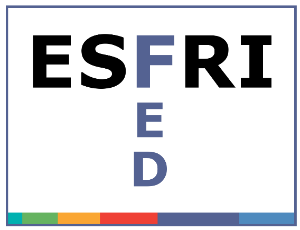 IN SUPPORT OF THE VALORISATION OF BELGIAN FEDERALCOMPONENTS IN ESFRI DISTRIBUTED AND VIRTUAL INFRASTRUCTURES
PHASE 1 – [2021-2025]______________________________________________________________________________PROPOSAL DESCRIPTION : [ACRONYM]
______________________________________________________________________________FULL PROPOSAL ESFRI-FED CALL 2021-2022PART A: GENERAL INFORMATIONGENERAL INFORMATIONSUMMARY(This part shall not exceed 1/2 page in Calibri 11 font)Keywords:DETAILS OF THE APPLICANTSCOORDINATORPARTNER(S)(Please replicate the box below as many times as partners has your network, changing the number of the partner)PART B: COMPLIANCE WITH THE SCOPE OF THE CALL & SCIENTIFIC CASE1. COMPLIANCE WITH THE SCOPE OF THE CALL(This part shall not exceed 1/2 page in Calibri 11 font)2. OBJECTIVES OF THE projectGENERAL AIM OF THE PROJECT(This part shall not exceed 1/2 page in Calibri 11 font)LIST OF SPECIFIC PROJECT OBJECTIVES(Please enunciate the objectives as concisely as possible. Use as many lines as specific objects in the project, but do not add sub-objectives)3. JUSTIFICATION OF THE PROJECT3.1. POSITION AND MOTIVATION OF THE PROJECT(This part shall not exceed 1 page in Calibri 11 font, graphics are not included in the page limitation)3.2. RISK OF THE NON-IMPLEMENTATION OF THE PROJECT(This part shall not exceed 1/2 page in Calibri 11 font)4. METHODOLOGY4.1. MEHODOLOGICAL APPROACH(This part shall not exceed 1/2 page in Calibri 11 font)OVERALL METHODOLOGICAL APPROACHANCHORING OF THE SERVICES/ACTIVITIES ISSUED BY THE PROJECT IN THE ESFRI4.2. TRANSLATION OF THE PROJECT OBJECTIVES INTO APPROPRIATE AND WELL-DESCRIBED METHODOLOGY(This part shall not exceed 1 page in Calibri 11 font)4.3. GENDER(Cross the statements that better describe your project in terms of gender and briefly comment in the space below how is this considered. This part shall not exceed 1 page in Calibri 11 font).If your answer is ‘yes’: Shortly describe how will sex/gender be addressed in terms of the methodology, how will differentiated samples/data be collected and analysed according to the sex/gender variable.If your answer is ‘yes’: Briefly explain how the project ensures sex/gender balance within the group of people completing questionnaires or in the focus groups. Shortly describe how the questionnaires have been designed to unravel potentially relevant sex and/or gender differences in the data they will yield.If your answer is ‘yes’: Briefly elaborate how these possible differentiated outcomes and impacts have been considered in terms of sex/gender.4.4. ETHICSResearch involving activities marked with an asterisk (*) in the first column require the advice of the ad hoc Board at the level of their institution and an official agreement delivered by the Belgian competent authorities. All relevant authorisations from the specific ethics committee have to be obtained before the beginning of the project.When conducting surveys, interviews, or focus groups where personal information is gathered and stored, data storage, protection, and other relevant issues have to be explained in the data management plan.In the absence of ethical issues, please provide a brief explanation here (max. 1/2 page in Calibri 11 font):PART C: IMPLEMENTATION CASE5. PARTNERSHIP5.1. COORDINATOR: [insert here the acronym of your institution]5.2. PARTNER(S) (Please copy this section as many times as there are paid partners in the project, changing the partner number and not forgetting to put the institution's acronym next to the partner)PARTNER 2: [insert here the acronym of your institution]5.3. COMBINED EXPERTISE OF THE CONSORTIUM(This part shall not exceed 1/2 page in Calibri 11 font)5.4. GENDER(Cross the statements that better describe your project in terms of gender and briefly comment in the space below how is this considered) (Max. 1/2 page in Calibri 11 font)If you have answered 'no', comment on how you plan to make the project gender balanced.Briefly explain how the project ensures equal participation, or how you plan on ameliorating this aspect.6. WORKPLAN6.1. GANTT CHART(Please complete the Gantt chart template  See Gantt chart (Excel file) on the website).6.2. DETAILED DESCRIPTION OF THE WORK PLAN ACCORDING TO THE GANTT CHARTGRAPHIC EXPLAINING THE WORKFLOW (optional)WORK PLAN DESCRIPTIONWP= Work Package; T =Task; D =Deliverable(Add as many lines as needed to each work package, and as many work packages are required. Remember that WP Coordination (...), WP Data Management, WP Valorisation (...), are compulsory.6.3. RISK MANAGEMENT(Please complete the table matching the risk to the task. E.g. if the risk is associated to task 2.1., please number the risk R.2.1. Add as many lines as needed to cover the risks that could delay or hinder the project ). (Max. 1/2 page in Calibri 11 font).7. BUDGET7.1. COORDINATOR: [insert here the acronym of your institution]GENERAL BUDGET(Please fill out the different budget categories, with the help of the calculator of the Budget Rules file available on the website. Write the numbers without decimals, and use 'space' to separate thousands. E.g. One hundred fifty thousand three hundred and five euros: 150 305€. Align the numbers to the right ).STAFF COSTS(Please use one line per person under the responsibility of the coordinator - except partners and sub-contractors).If the person is paid by the project: write the number of person-months that they will be working for the project under 'person-month paid by the project', and add in the monthly cost estimation if that person was working full time. Please beware that:[A] x [B] = the total staff costs under 'General budget'.With A= [total person-months paid by the project]and B = [monthly cost estimation if the person works full time].if the person is NOT paid by the project, write the number of person-months that they will be working within it under 'person-month not paid by the project, but do not include a monthly estimation of the cost).SPECIFIC OPERATION COSTSEQUIPMENTSUBCONTRACTING7.2. PARTNER(S)(Please copy this section as many times as there are paid partners in the project, changing the partner number and not forgetting to put the institution's acronym next to the partner)PARTNER 2: [Insert here the acronym of your institution]GENERAL BUDGET(Please fill out the different budget categories, with the help of the calculator of the Budget Rules file available on the website. Write the numbers without decimals, and use 'space' to separate thousands. E.g. One hundred fifty thousand three hundred and five euros: 150 305€. Align the numbers to the right ).STAFF COSTS(Please use one line per person under the responsibility of the coordinator - except partners and sub-contractors).If the person is paid by the project: write the number of person-months that they will be working for the project under 'person-month paid by the project', and add in the monthly cost estimation if that person was working full time. Please beware that:[A] x [B] = the total staff costs under 'General budget'.With A= [total person-months paid by the project]and B = [monthly cost estimation if the person works full time].if the person is NOT paid by the project, write the number of person-months that they will be working within it under 'person-month not paid by the project, but do not include a monthly estimation of the cost).SPECIFIC OPERATION COSTSEQUIPMENTSUBCONTRACTING8. DATA MANAGEMENT PLAN(Please complete the Data Management Plan template  See Data Management Template (Word file) on the website).9. IMPACT9.1. IMPACT OF THE PROJECT for the ESFRI(This part shall not exceed 1/2 page in Calibri 11 font)9.2. IMPACT OF THE PROJECT FOR THE BELGIAN FEDERAL COMPONENT OF THE ESFRI(This part shall not exceed 1/2 page in Calibri 11 font)9.3. IMPACT OF THE PROJECT for the FSI(This part shall not exceed 1/2 page in Calibri 11 font)9.4. FOLLOW-UP COMMITTEE(This part shall not exceed 1/2 page in Calibri 11 font)10. SUSTAINABILITY10.1. INTEGRATION OF THE SERVICES/ACTIVITIES DEVELOPED BY THE PROJECT(This part shall not exceed 1/2 page in Calibri 11 font)10.2. SUSTAINABILITY PLAN(Complete the table below. Add as many lines as required).10.3. IT SUSTAINABILITY(This part shall not exceed 1/2 page in Calibri 11 font)10.4. SUSTAINABILITY THROUGH USE(This part shall not exceed 1/2 page in Calibri 11 font)Acronym of the projectTitle of the projectInstitution coordinating the projectPartner institution(s)ESFRI concerned by the projectbudget max. 400 000€750 000€
(only if there are 2 or more partners)750 000€
(only if there are 2 or more partners)750 000€
(only if there are 2 or more partners)Duration of the project2 years3 Years4 years1.2.3.4.5.6.COORDINATORCOORDINATORCOORDINATORCOORDINATORSurnameNameGender Female Male Other: [you may specify if you wish to do so here]ServiceInstitution TelephoneEmailPARTNER 2PARTNER 2PARTNER 2PARTNER 2SurnameNameGender Female Male Other: [you may specify if you wish to do so here]
(non-binary, transgender, intersex, prefer not to disclose...)ServiceInstitution TelephoneEmailA.B.C.D.E.A. For the Belgian federal componentA1A. For the Belgian federal componentA2A. For the Belgian federal componentA3B. For the FSI / Federal DepartmentB1B. For the FSI / Federal DepartmentB2B. For the FSI / Federal DepartmentB3C. For the ESFRIC1C. For the ESFRIC2C. For the ESFRIC3A. The project requires considering gender/sex samples/data differentiationYesNoB. The project involves questionnaires, surveys, focus groups...YesNoC. The project's outcomes and/or impact may vary depending on sex/genderYesNoHumansHumansYESNO*Does the project or the project data involve humans (children, patients, volunteers, vulnerable people) as subjects?Human Embryo/FoetusHuman Embryo/FoetusYESNO*Does the project or the project data involve human embryos?*Does the project or the project data  involve human foetal tissues/cells?*Does the project or the project data involve human embryonic stem cells?Human Cells and/or TissuesHuman Cells and/or TissuesYESNODoes the project or the project data involve the use of human cells or tissues (other than from human embryos and/or foetuses)?PrivacyPrivacyYESNODoes the project involve collecting and/or processing of genetic information or personal data (e.g. health, sexual lifestyle, ethnicity, political opinion, religious or philosophical conviction)?Does the project or the project data involve tracking the location or observation of people?AnimalsAnimalsYESNODoes the project or the project data involve research on animals?*Are those animals non-human primates?Environment, Health and SafetyEnvironment, Health and SafetyYESNODoes your project or your project data involve any activities dealing with elements that may cause harm to the environment, animals, or plants (e.g., GMO plants, microorganisms, etc.)?Does your project or your project data involve the use of elements (toxic chemicals, explosives, radioactive material, etc.) that may cause harm to humans, including the research staff?Other Ethical IssuesOther Ethical IssuesYESNOAre there any other foreseen activities that may raise ethical issues or that should be taken in consideration?If yes please specify: If yes please specify: If yes please specify: Name &surnameService/Dep. & institutionNumber of years of management experienceProfessional background and experience working in ESFRI infrastructures (max. 1/2 page in Calibri 11 font)Top 5 achievements, milestones or peer-reviewed publications related to the projectTop 5 achievements, milestones or peer-reviewed publications related to the project1.2.3.4.5.Projects carried out over the past 5 years in the fields related to the project or the ESFRIProjects carried out over the past 5 years in the fields related to the project or the ESFRIProjects carried out over the past 5 years in the fields related to the project or the ESFRIProjects carried out over the past 5 years in the fields related to the project or the ESFRIProjects carried out over the past 5 years in the fields related to the project or the ESFRINr.Acronym and weblinkDuration
(years)Funding sourceRole (Partner or Coordinator)1.2.3.4.5.Name &surnameService/Dep. & institutionProfessional background and experience working in ESFRI infrastructures (max. 1/2 page in Calibri 11 font)Top 5 achievements, milestones or peer-reviewed publications related to the projectTop 5 achievements, milestones or peer-reviewed publications related to the project1.2.3.4.5.Projects carried out over the past 5 years in the fields related to the project or the ESFRIProjects carried out over the past 5 years in the fields related to the project or the ESFRIProjects carried out over the past 5 years in the fields related to the project or the ESFRIProjects carried out over the past 5 years in the fields related to the project or the ESFRIProjects carried out over the past 5 years in the fields related to the project or the ESFRINr.Acronym and weblinkDuration
(years)Funding sourceRole (Partner or Coordinator)1.2.3.4.5.A. Is your project gender-balanced in terms of its consortium?YesNoB. Does the project ensure that both men and women can provide inputs, access, and participate in project activities?YesNoWP 1:T.1.1.D.1.1.1D.1.1.2D.1.1.3T.1.2.D.1.2.1D.1.2.2D.1.2.3T.1.3D.1.3.1D.1.3.2D.1.3.3WP 2:T.2.1.D.2.1.1D.2.1.2D.2.1.3T.2.2.D.2.2.1D.2.2.2D.2.2.3T.2.3D.2.3.1D.2.3.2D.2.3.3WP 3:T.3.1.D.3.1.1D.3.1.2D.3.1.3T.3.2.D.3.2.1D.3.2.2D.3.2.3T.3.3D.3.3.1D.3.3.2D.3.3.3Risk Name of the RiskContingency PlanR.X.X.R.X.X.R.X.X.R.X.X.EURStaff CostsGeneral operation costsSpecific operation costsOverheadsEquipmentSubcontractingTOTALProfile of the person (academic degree, discipline of expertise)Person-Month paid by the projectMonthly cost estimation of the person if they were working full timePerson-Month NOT paid by the projectTOTALItem / nature of the specific costEstimated cost (including taxes)TOTALItem / nature of the equipmentEstimated cost (including taxes)TOTALItem / nature of the subcontractingEstimated cost (including taxes)TOTALEURStaff CostsGeneral operation costsSpecific operation costsOverheadsEquipmentSubcontractingTOTALProfile of the person (academic degree, discipline of expertise)Person-Month paid by the projectMonthly cost estimation of the person if they were working full timePerson-Month NOT paid by the projectTOTALItem / nature of the specific costEstimated cost (including taxes)TOTALItem / nature of the equipmentEstimated cost (including taxes)TOTALItem / nature of the subcontractingEstimated cost (including taxes)TOTALCategoryProfile / ItemSource offundingIf other: Specify % fundingStaffOperationEquipmentName the item, staff profile, specific service...FSIOtherPublicFederalEUInternat. …Private...relative to the cost of maintenance of the service /activities1235